ПРОЕКТ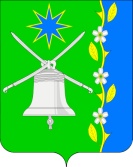 АДМИНИСТРАЦИЯ НОВОБЕЙСУГСКОГО СЕЛЬСКОГОПОСЕЛЕНИЯ ВЫСЕЛКОВСКОГО РАЙОНАПОСТАНОВЛЕНИЕот ___________                                                                                                       №____станица НовобейсугскаяОб утверждении Порядка формированияи представления главными администраторамидоходов бюджета Новобейсугского сельского поселенияВыселковского района прогноза поступления доходов бюджета Новобейсугского сельского поселения Выселковского районаи аналитических материалов по исполнению бюджетаНовобейсугского сельского поселения Выселковского районав части доходов бюджета Новобейсугскогосельского поселения Выселковского районаВ соответствии со статьей 1601 Бюджетного кодекса Российской Федерации, постановлением главы администрации (губернатора) Краснодарского края от 28 марта 2013 г. № 301 "Об утверждении Порядка осуществления государственными органами Краснодарского края и (или) находящимися в их ведении казенными учреждениями бюджетных полномочий главных администраторов доходов бюджетов бюджетной системы Российской Федерации" и постановление администрации Новобейсугского сельского поселения Выселковского района «Об утверждении Порядка осуществления органами исполнительной власти Новобейсугского сельского поселения Выселковского района и (или) находящимися в их ведении казенными учреждениями бюджетных полномочий главных администраторов доходов бюджетов бюджетной системы Российской Федерации» от 08 июня 2023 года № 33                            п о с т а н о в л я ю:1. Утвердить Порядок формирования и представления главными администраторами доходов бюджета Новобейсугского сельского поселения Выселковского района прогноза поступления доходов бюджета Новобейсугского сельского поселения Выселковского района и аналитических материалов по исполнению бюджета Новобейсугского 2сельского поселения Выселковского района в части доходов бюджета Новобейсугского сельского поселения Выселковского района согласно приложению к настоящему приказу.2. Рекомендовать федеральным органам государственной власти, являющимся главными администраторами доходов бюджета представлять в МКУ «ЦБ Новобейсугского сельского поселения Выселковского района» прогноз поступления доходов бюджета Новобейсугского сельского поселения Выселковского района ) и аналитические материалы по исполнению доходов бюджета Новобейсугского сельского поселения Выселковского района по налоговым и неналоговым доходам бюджета Новобейсугского сельского поселения Выселковского района по формам и в сроки, предусмотренные Порядком, утвержденным настоящим постановлением.3. Настоящее постановление обнародовать и разместить на официальном сайте администрации Новобейсугского сельского поселения Выселковского района и сети «Интернет».4. Контроль за выполнением постановления оставляю за собой.5. Настоящее постановление вступает в силу с момента его подписания.Глава Новобейсугскогосельского поселения Выселковского района 							   В.В. Василенко3ЛИСТ СОГЛАСОВАНИЯпроекта постановления администрации Новобейсугского сельского поселения Выселковского района от _________2023№ ______«Об утверждении Порядка формирования и представления главными администраторами доходов бюджета Новобейсугского сельского поселенияВыселковского района прогноза поступления доходов бюджета Новобейсугского сельского поселения Выселковского районаи аналитических материалов по исполнению бюджета Новобейсугского сельского поселения Выселковского района в части доходов бюджета Новобейсугского сельского поселения Выселковского района»Проект подготовлен и внесен:МКУ «ЦБ Новобейсугскогосельского поселения     Выселковского районабухгалтер по доходам                                                                   Е.И. Никуличева «____» __________2023 г.Проект согласован:РуководительМКУ «ЦБ Новобейсугскогосельского поселения     Выселковского района»                                                                      Н.А. Пруцко«___» _________2023 г.Начальник общего отделаадминистрации Новобейсугскогосельского поселенияВыселковского района                                                                  В.В. Алексеенко                                                  «___» _________2023 г.   4                                                         ЗАЯВКАК ПОСТАНОВЛЕНИЮНаименование вопроса: Об утверждении Порядка формированияи представления главными администраторами доходов бюджета Новобейсугского сельского поселения Выселковского района прогноза поступления доходов бюджета Новобейсугского сельского поселения Выселковского района и аналитических материалов по исполнению бюджетаНовобейсугского сельского поселения Выселковского района в части доходов бюджета Новобейсугского сельского поселения Выселковского районаПроект внесен бухгалтером по доходам МКУ «ЦБ Новобейсугского сельского поселения Выселковского района»	 Е.И. НикуличеваРаспоряжение разослать:1. МКУ ЦБ «Новобейсугского сельского поселения»  - Е.И. Никуличева, бухгалтер по доходам муниципального казенного учреждения «Централизованная бухгалтерия Новобейсугского сельского Выселковского района» - 2 экз.__________________                                                     «___»___________2023 г.                                                                                  Приложение              УТВЕРЖДЕНпостановлением администрации                                                                             Новобейсугского сельского поселения                                                               Выселковского районаот ___________ № ____Порядок формированияи представления главными администраторамидоходов бюджета Новобейсугского сельского поселенияВыселковского района прогноза поступления доходов бюджета Новобейсугского сельского поселения Выселковского районаи аналитических материалов по исполнению бюджетаНовобейсугского сельского поселения Выселковского районав части доходов бюджета Новобейсугскогосельского поселения Выселковского районаОбщие положения1.1. Настоящий Порядок определяет сроки, а также правила формирования и представления главными администраторами доходов бюджета Новобейсугского сельского поселения Выселковского района далее – главные администраторы доходов) прогноза поступления доходов бюджета Новобейсугского сельского поселения Выселковского района ) (далее также – прогноз поступления) и аналитических материалов по исполнению бюджета Новобейсугского сельского поселения Выселковского района (далее также – аналитические материалы) по налоговым и неналоговым доходам бюджета Новобейсугского сельского поселения Выселковского района.1.2. Прогноз поступления и аналитические материалы формируются и представляются главными администраторами доходов в МКУ «ЦБ Новобейсугского сельского поселения Выселковского района» (далее – финансовый орган) в целях формирования проекта решения о бюджете Новобейсугского сельского поселения Выселковского района на очередной финансовый год проекта решения о внесении изменений в решение о бюджете Новобейсугского сельского поселения Выселковского района на текущий финансовый год.1.3. Прогноз поступления формируется по всем видам (подвидам) налоговых и неналоговых доходов, закрепленным за главным администратором доходов согласно правовому акту о наделении его соответствующими полномочиями и в соответствии с методикой прогнозирования поступлений доходов в бюджеты бюджетной системы Российской Федерации соответствующего главного администратора доходов, принятой в соответствии с общими требованиями к методике прогнозирования поступлений доходов в бюджеты бюджетной системы Российской Федерации, утвержденными постановлением Правительства Российской Федерации от 23 июня 2016 г. № 574 (далее соответственно – методика прогнозирования, общие требования).21.4. Прогноз поступления доходов бюджета Новобейсугского сельского поселения Выселковского района по налоговым и неналоговым доходам бюджета Новобейсугского сельского поселения Выселковского района в целях формирования проекта решения о бюджете Новобейсугского сельского поселения Выселковского района на очередной финансовый год формируется по форме согласно приложению 1 к настоящему Порядку.Прогноз поступления доходов бюджета Новобейсугского сельского поселения Выселковского района по налоговым и неналоговым доходам бюджета Новобейсугского сельского поселения Выселковского района в целях формирования проекта решения о внесении изменений в решение о бюджете Новобейсугского сельского поселения Выселковского района на текущий финансовый год формируется по форме согласно приложению 2 к настоящему Порядку.Аналитические материалы по исполнению бюджета Новобейсугского сельского поселения Выселковского района по налоговым и неналоговым доходам бюджета Новобейсугского сельского поселения Выселковского района формируются по форме согласно приложению 3 к настоящему Порядку.1.5. Сроки представления прогноза поступления в целях формирования проекта решения о бюджете Новобейсугского сельского поселения Выселковского района на очередной финансовый год определяются в соответствии с пунктом 4 Графика составления проекта решения о бюджете на очередной финансовый год, утвержденного администрацией Новобейсугского сельского поселения Выселковского района от 15 декабря 2016 года № 168 «О порядке составления проекта бюджета Новобейсугского сельского поселения Выселковского района на очередной финансовый год».1.6. Сроки представления прогноза поступления в целях формирования проекта решения о внесении изменений в решение о бюджете Новобейсугского сельского поселения Выселковского района на текущий финансовый год доводятся письмом финансового органа до соответствующих главных администраторов доходов по видам (подвидам) доходов, в отношении которых планируется внесение соответствующих изменений.1.7. Аналитические материалы представляются одновременно с прогнозом поступления.1.8. Прогноз поступления и аналитические материалы направляются главными администраторами доходов в адрес финансового органа с сопроводительным письмом за подписью руководителя (уполномоченного лица).2. Порядок представления прогноза поступленияи аналитических материалов2.1. МКУ «ЦБ Новобейсугского сельского поселения Выселковскогорайона» после получения от главного администратора доходов прогноза поступления и аналитических материалов рассматривает прогноз поступления на предмет соответствия бюджетному законодательству, в том 3числе общим требованиям, правовым основаниям возникновения источников доходов, требованиям настоящего Порядка, и при отсутствии замечаний принимает прогноз поступления.При наличии замечаний к прогнозу поступления направляет главному администратору доходов информацию о несоответствии прогноза поступления бюджетному законодательству и необходимости его доработки.Главный администратор доходов в течение двух рабочих дней со дня получения информации от МКУ «ЦБ Новобейсугского сельского поселения Выселковского района» (или иной срок) о несоответствии прогноза поступления бюджетному законодательству вносит изменения в соответствии с направленными МКУ «ЦБ Новобейсугского сельского поселения Выселковского района» замечаниями и повторно представляет прогноз поступления на рассмотрение.2.2. Финансовый орган в течение трех рабочих дней со дня получения доработанного прогноза поступления (или иной срок) обеспечивает его рассмотрение, принятие или отклонение в соответствии с пунктом 2.1 настоящего Порядка.2.3. Финансовый орган в течение семи рабочих дней (или иной срок) после принятия Советом Новобейсугского сельского поселения Выселковского района решения о бюджете Новобейсугского сельского поселения Выселковского района на очередной финансовый год (внесении изменений в решение о бюджете Новобейсугского сельского поселения Выселковского района на текущий финансовый год доводит письмом до главных администраторов доходов показатели решения о бюджете Новобейсугского сельского поселения Выселковского района на очередной финансовый год (внесении изменений в решение о бюджете Новобейсугского сельского поселения Выселковского района на текущий финансовый год).В случае несоответствия прогноза поступления показателям решения о бюджете Новобейсугского сельского поселения Выселковского района на очередной финансовый год (внесении изменений в решение о бюджете Новобейсугского сельского поселения Выселковского района на текущий финансовый год) финансовый орган в течение пяти рабочих дней после истечения срока, установленного в абзаце первом настоящего пункта, (или иной срок) обеспечивает доработку прогноза поступления.Доработанные финансовым органом показатели прогноза поступления должны соответствовать показателям решения о бюджете Новобейсугского сельского поселения Выселковского района на очередной финансовый год (внесению изменений в решение о бюджете на текущий финансовый год и на плановый период).Глава Новобейсугскогосельского поселения Выселковского района 							   В.В. Василенко                                                                                                                                                                    Приложение 1                                                                                                                                                               к Порядку администрации                                                                             Новобейсугского сельского поселения                                                                                                                                                               Выселковского района                                                                                   от _____________ № ____                                                                                                                                                     Приложение 2                                                                                                                                                      к Порядку администрации                                                                             Новобейсугского сельского поселения                                                                                                                                                               Выселковского района                                                                                   от _____________ № ____2                                                                                                                                                            Приложение 3                                                                                                                                                          к Порядку администрации                                                                             Новобейсугского сельского поселения                                                                                                                                                               Выселковского района                                                                              от _____________ № ____             "___"___________ 20_ г.ПРОГНОЗпоступления доходов бюджета Новобейсугского сельского поселения Выселковского районапо налоговым и неналоговым доходам бюджета Новобейсугского сельского поселения Выселковского района в целях формирования проекта решения о бюджете Новобейсугского сельского поселения Выселковского района на очередной финансовый годПРОГНОЗпоступления доходов бюджета Новобейсугского сельского поселения Выселковского районапо налоговым и неналоговым доходам бюджета Новобейсугского сельского поселения Выселковского района в целях формирования проекта решения о бюджете Новобейсугского сельского поселения Выселковского района на очередной финансовый годГлавный администратор доходов бюджета Единица измерения, тыс. рублейЕдиница измерения, тыс. рублей1. Прогноз поступления доходов в бюджет  Новобейсугского сельского поселения Выселковского района1. Прогноз поступления доходов в бюджет  Новобейсугского сельского поселения Выселковского районаНаименование показателяКод бюджетной классификации доходовОценка исполнения прогноза поступления доходов в 20_ году (текущий финансовый год)Прогноз поступления доходовПрогноз поступления доходовПрогноз поступления доходовНаименование показателяКод бюджетной классификации доходовОценка исполнения прогноза поступления доходов в 20_ году (текущий финансовый год)на 20_ год (очередной финансовый год)на 20_ год (первый год планового периода)на 20_ год (второй год планового периода)123456Объем доходов бюджета сельского поселения всегоXв том числе по видам (подвидам) доходов, закрепленным за главным администратором доходов22. Расчет прогноза поступления доходов в бюджет  Новобейсугского сельского поселения Выселковского районаНаименование показателяКод бюджетной классификации доходовИсточник исходных данныхФормула расчетаПояснение к расчетуОценка исполнения прогноза поступления доходов в 20_ году (текущий финансовый год)Прогноз поступления доходовПрогноз поступления доходовПрогноз поступления доходовНаименование показателяКод бюджетной классификации доходовИсточник исходных данныхФормула расчетаПояснение к расчетуОценка исполнения прогноза поступления доходов в 20_ году (текущий финансовый год)на 20_ год (очередной финансовый год)на 20_ год (первый год планового периода)на 20_ год (второй год планового периода)123456789Руководитель(уполномоченное лицо)(должность)(подпись)(расшифровка подписи)"___"___________ 20_ г.ПРОГНОЗпоступления доходов бюджета Новобейсугского сельского поселения Выселковского районапо налоговым и неналоговым доходам бюджета Новобейсугского сельского поселения Выселковского районав целях формирования проекта решения о внесении изменений в решение о бюджете Новобейсугского сельского поселения Выселковского районатекущий финансовый годПРОГНОЗпоступления доходов бюджета Новобейсугского сельского поселения Выселковского районапо налоговым и неналоговым доходам бюджета Новобейсугского сельского поселения Выселковского районав целях формирования проекта решения о внесении изменений в решение о бюджете Новобейсугского сельского поселения Выселковского районатекущий финансовый годГлавный администратор доходов бюджета Единица измерения, тыс. рублейЕдиница измерения, тыс. рублей1. Прогноз поступления доходов в бюджет  Новобейсугского сельского поселения Выселковского района1. Прогноз поступления доходов в бюджет  Новобейсугского сельского поселения Выселковского районаНаименование показателяКод бюджетной классификации доходовИсполнено в 20_ году (отчетный финансовый год)Утвержденные бюджетные назначенияУтвержденные бюджетные назначенияУтвержденные бюджетные назначенияОценка исполнения прогноза поступления доходов в 20_ году (текущий финансовый год)Уточненные показатели прогноза поступления доходовУточненные показатели прогноза поступления доходовУточненные показатели прогноза поступления доходовНаименование показателяКод бюджетной классификации доходовИсполнено в 20_ году (отчетный финансовый год)на 20_ год (текущий финансовый год)на 20_ год (первый год планового периода)на 20_ год (второй год планового периода)Оценка исполнения прогноза поступления доходов в 20_ году (текущий финансовый год)на 20_ год (текущий финансовый год)на 20_ год (первый год планового периода)на 20_ год (второй год планового периода)12345678910Объем доходов бюджета сельского поселения всегоXв том числе по видам (подвидам) доходов, закрепленным за главным администратором доходов2. Расчет прогноза поступления доходов в бюджет Новобейсугского сельского поселения Выселковского районаНаименование показателяКод бюджетной классификации доходовИсточник исходных данныхФормула расчетаПояснение к расчетуОценка исполнения прогноза поступления доходов в 20_ году (текущий финансовый год)Прогноз поступления доходовПрогноз поступления доходовНаименование показателяКод бюджетной классификации доходовИсточник исходных данныхФормула расчетаПояснение к расчетуОценка исполнения прогноза поступления доходов в 20_ году (текущий финансовый год)на 20_ год (первый год планового периода)на 20_ год (второй год планового периода)12346789Руководитель(уполномоченное лицо)(должность)(подпись)(расшифровка подписи)"___"___________ 20_ г.АНАЛИТИЧЕСКИЕ МАТЕРИАЛЫпо исполнению бюджета  Новобейсугского сельского поселения Выселковского района по налоговым и неналоговым доходам бюджета  Новобейсугского сельского поселения Выселковского районаАНАЛИТИЧЕСКИЕ МАТЕРИАЛЫпо исполнению бюджета  Новобейсугского сельского поселения Выселковского района по налоговым и неналоговым доходам бюджета  Новобейсугского сельского поселения Выселковского районаГлавный администратор доходов бюджета Единица измерения, тыс. рублейЕдиница измерения, тыс. рублейКод бюджетной классификации доходовКод бюджетной классификации доходовИсполнение на отчетную дату отчетного финансового годаИсполнение на отчетную дату отчетного финансового годаИсполнение на отчетную дату текущего финансового годаИсполнение на отчетную дату текущего финансового годаИсполнение на отчетную дату текущего финансового годаОтклонение от факта соответствующего периода отчетного финансового года, %Отклонение от факта соответствующего периода отчетного финансового года, %Отклонение от факта соответствующего периода отчетного финансового года, %Причины отклонения от факта соответствующего периода отчетного финансового года (5% и более)Причины отклонения от факта соответствующего периода отчетного финансового года (5% и более)112233344455ИтогоИтогоXXРуководитель(уполномоченное лицо)Руководитель(уполномоченное лицо)Руководитель(уполномоченное лицо)(должность)(должность)(подпись)(подпись)(расшифровка подписи)(расшифровка подписи)